TBT CHAI LIGHTSThe Monthly News of tEMPLE Beth TikvahHere you find the path towards hope.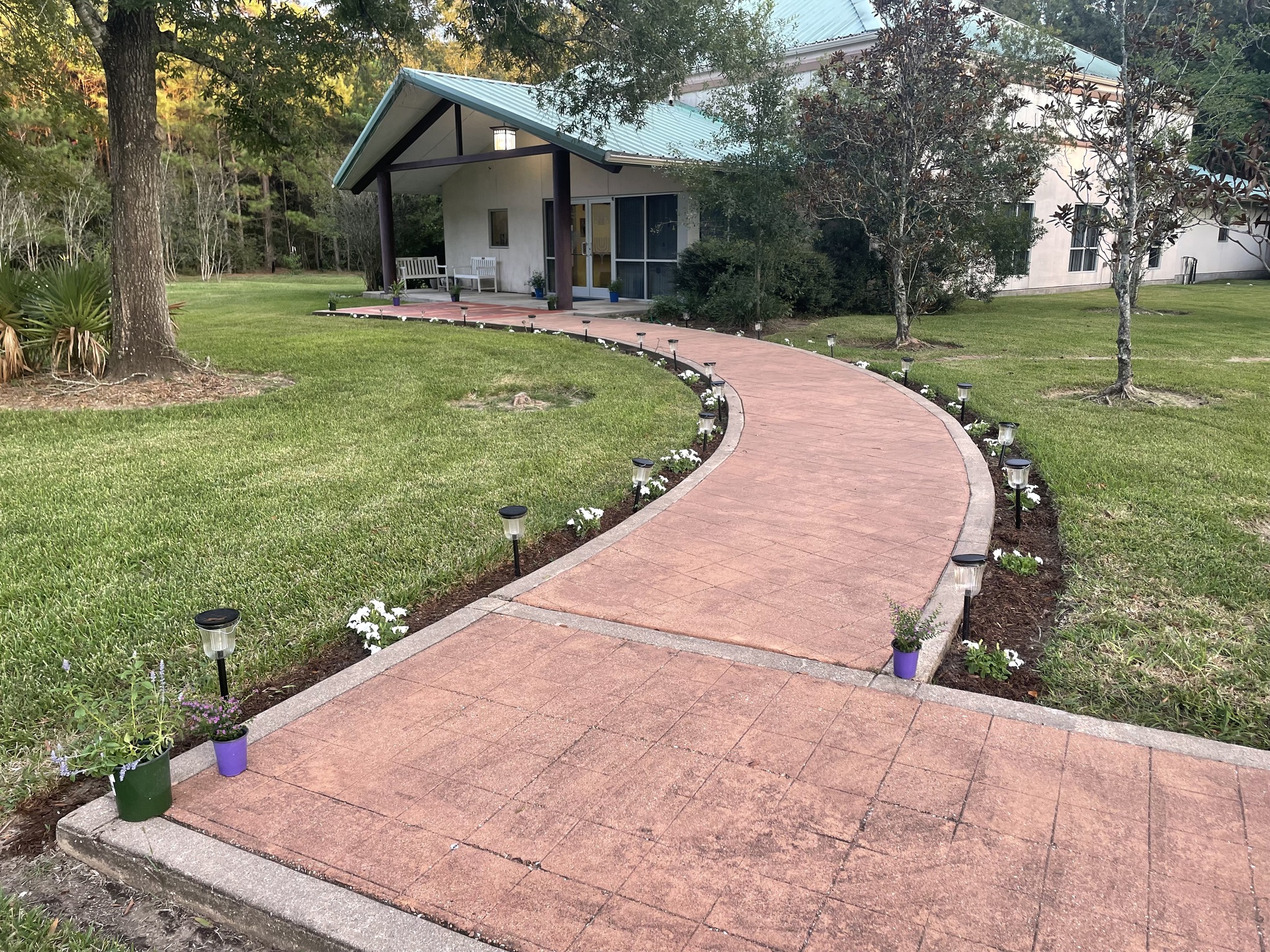 In our fellowship, you find friends for life. Within our temple walls is the warmth of joyful and welcoming worship.Discover Temple Beth Tikvah:Discover The Temple Between Trees.Days to RememberNovember Birthdays:						Anniversaries:	Neal Wallach					7	Adam and Jennifer BakerAmanda Vermillion				14 	Robert and Leslie WellsJovan Morales10		      Corinne Blancas16		      Stuart Eisen17                   Maury Klann19		      Yuri Kahn20		      Arlene Leboe22		      Bob Rivesman25		      Melissa Stewart26		      Elliot Leboe27		     Hannah PhilibertNote from the editor (aka Melissa Stewart):  Please forgive formatting foibles.  I am still learning and have tried numerous ways to fix them.  Hopefully the next one will be better!November Services, Erev Shabbat11/3/23       Myrna Reingold11/10/23     Rabbi Marcy Greene11/17/23     Myrna Reingold11/24/23     Rabbi Marcy GreeneDecember Services, Erev Shabbat12/1/23      Myrna Reingold12/8/23      Rabbi Marcy Greene12/15/23    Myrna Reingold12/22/23    Rabbi Marcy Greene12/29/23    Myrna Reingold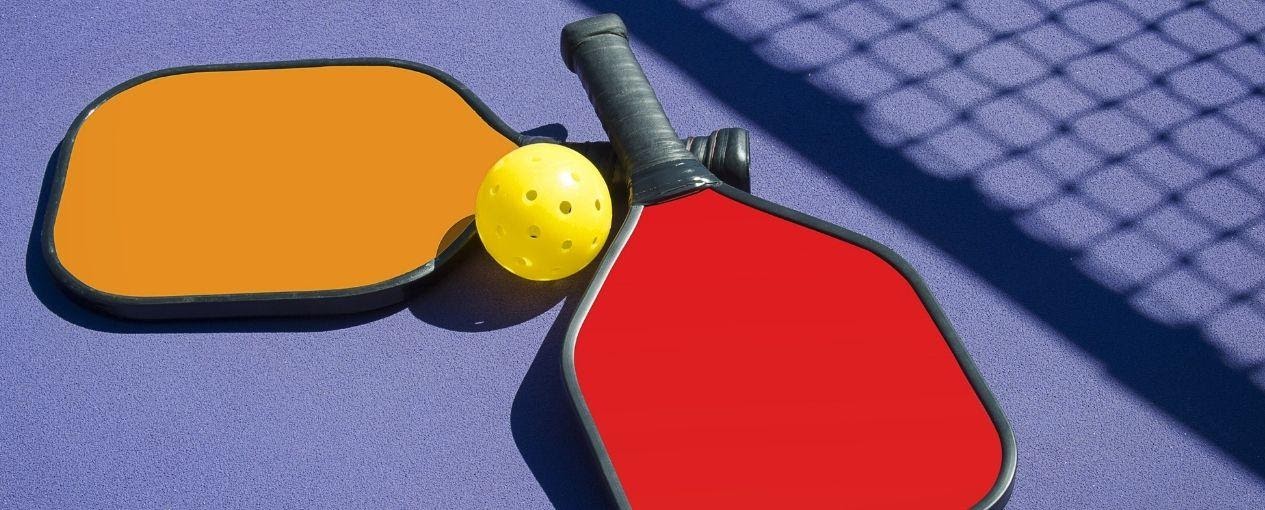 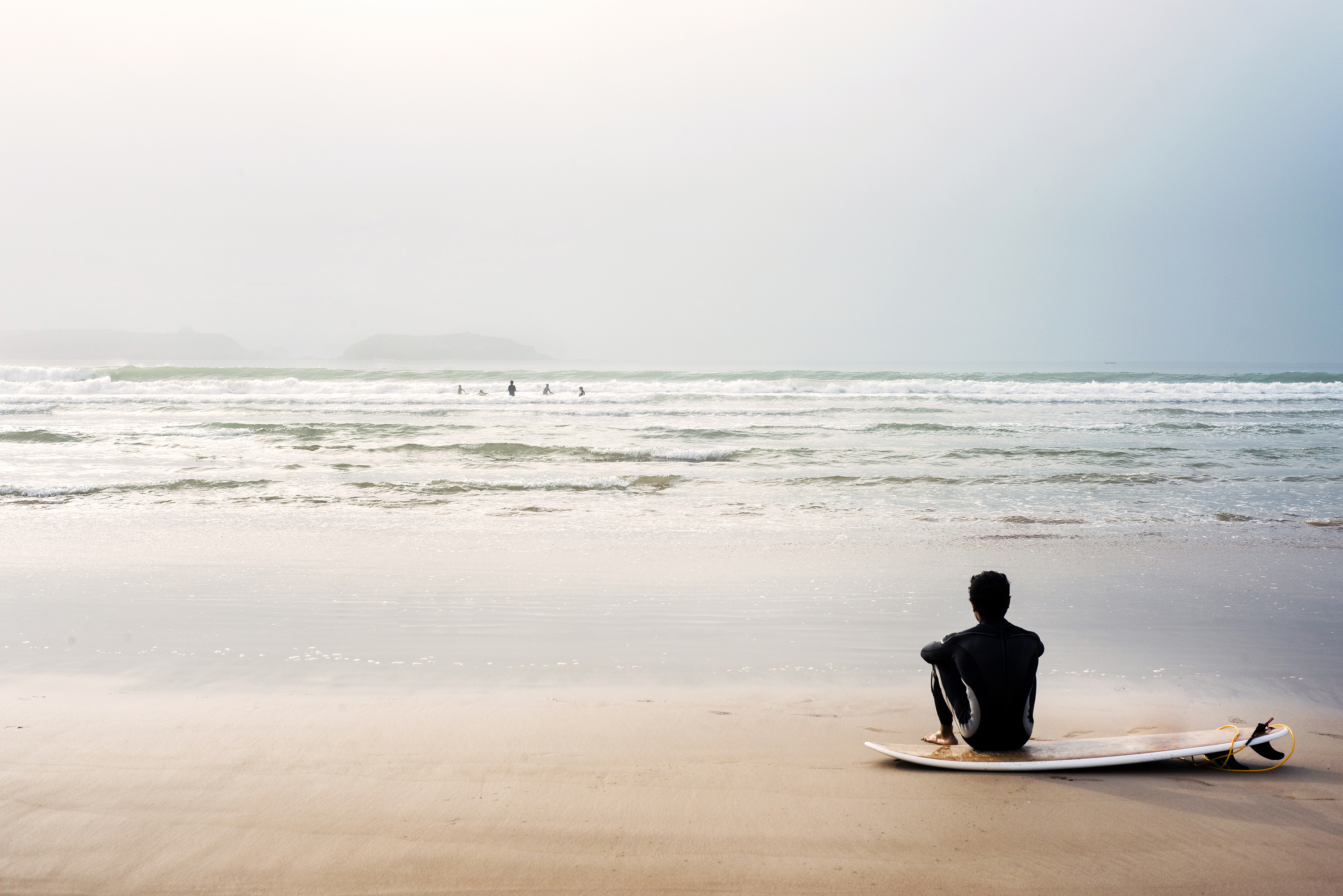 